Identification and quantification of surfactin, a non–volatile lipopeptide in Moutai liquorSupplementary InformationZongxiao Chen,1 Qun Wu,3* Li Wang,2 Shuang Chen,3 Lin Lin,1 Heyu Wang1 & Yan Xu31 Kweichow Moutai Co., Ltd, Renhuai, Guizhou 564501, China.2 Kweichow Moutai Group, Renhuai, Guizhou 564501, China.3 State Key Laboratory of Food Science and Technology, Synergetic Innovation Center of Food Safety and Nutrition, Key Laboratory of Industrial Biotechnology of Ministry of Education, School of Biotechnology, Jiangnan University, Wuxi, Jiangsu 214122, China.The work was carried out in Technique Center of Kweichow Moutai Co., Ltd., Renhuai, Guizhou, China and School of Biotechnology, Jiangnan University, Wuxi, Jiangsu, China.* Correspondence to: Qun Wu, State Key Laboratory of Food Science and Technology, Synergetic Innovation Center of Food Safety and Nutrition, Key Laboratory of Industrial Biotechnology of Ministry of Education, School of Biotechnology, Jiangnan University, Wuxi, Jiangsu 214122, China. E–mail address: wuq@jiangnan.edu.cn.SummaryThe supplementary information includes two figures and three tables.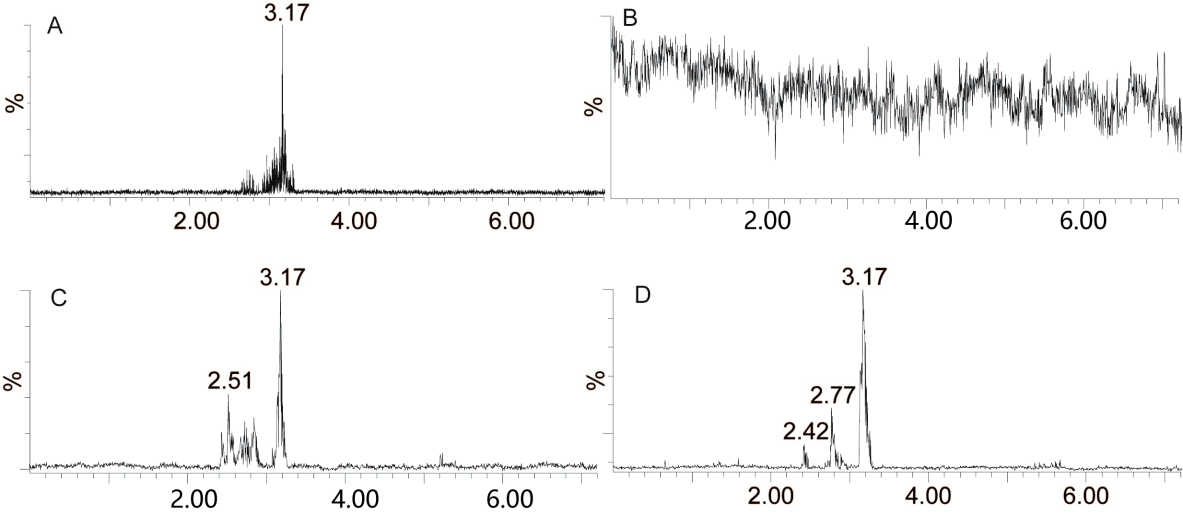 Figure S1. Determination of surfactin in Moutai liquor with different pretreatments by UPLC/MS. A: Total ion chromatogram (TIC) of surfactin standard (0.5 μg L–1), B: TIC of liquor sample without pretreatment, C and D: TIC of liquor sample pre–treated with SPE procedure which was washed with 10 mL10% and 70% methanol respectively.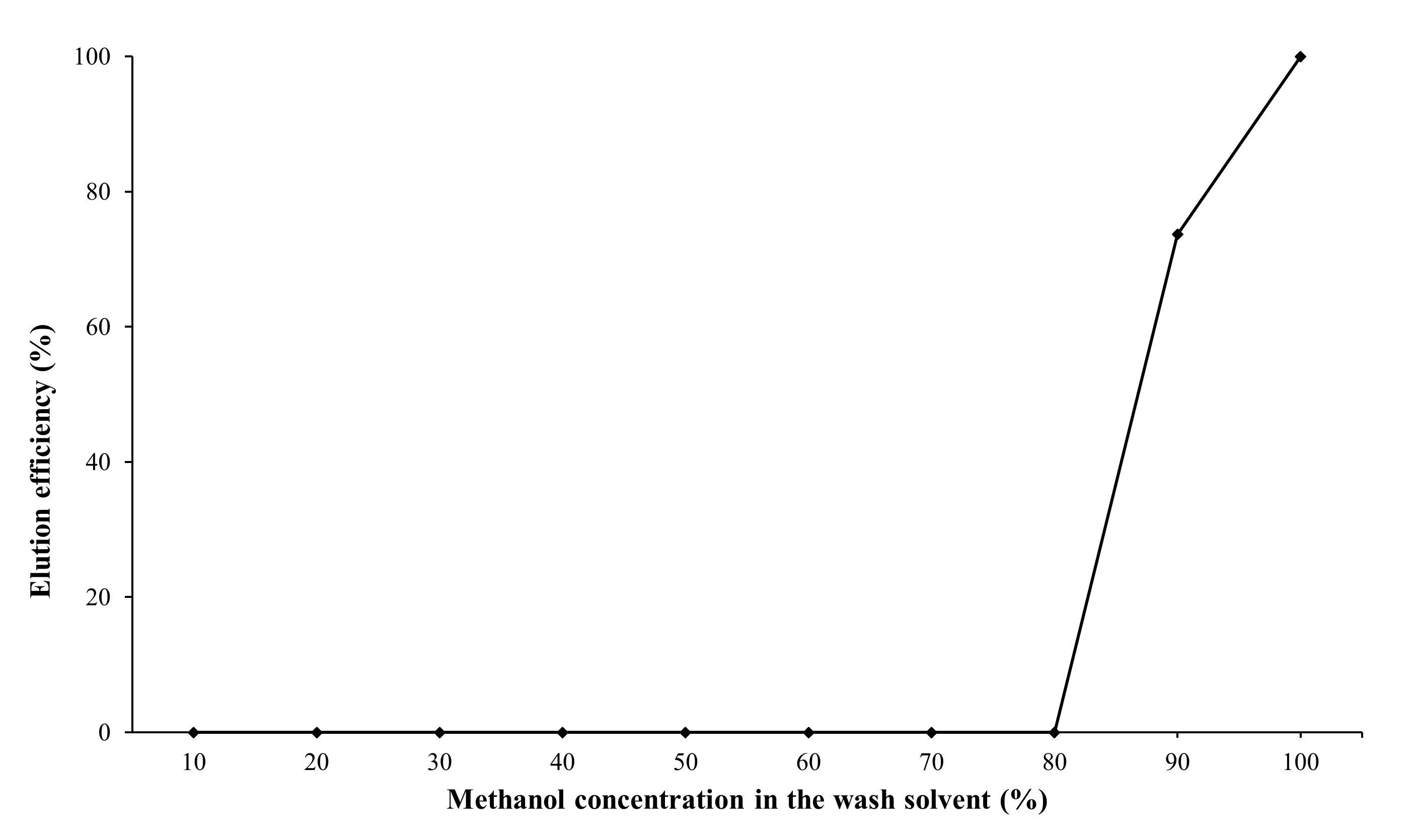 Figure S2. The elution efficiency of different contents of methanol.Table S1 The information of primers.Table S2 Concentrations of surfactin (μg L–1) in Moutai liquor.aResults were given as averages of three replicatesbRelative standard deviation (RSD) = standard deviation/mean, n = 3.Table S3 GenBank accession numbers for 16s rRNA sequences.PrimerSequences (5’-3’)Primer size 27FAGAGTTTGATCCTGGCTCA19 bp1492RGGTTACCTTGTTACGACTT19 bpSample no.BrandAlcohol content (vol%)Time (years)Storage time (years)Total surfactina(μg L–1)RSDb (%)1Kweichow Moutai53201450.100.972Kweichow Moutai53201540.032.573Kweichow Moutai53201540.033.124Kweichow Moutai53201540.043.275Kweichow Moutai53201540.091.766Kweichow Moutai53201540.071.987Kweichow Moutai53201540.054.208Kweichow Moutai53201540.025.189Kweichow Moutai53201630.064.6010Kweichow Moutai53201630.064.1511Kweichow Moutai53201630.313.4412Kweichow Moutai53201630.072.8813Kweichow Moutai53201630.135.0614Kweichow Moutai53201630.082.7815Kweichow Moutai53201630.162.0816Kweichow Moutai53201630.071.8917Kweichow Moutai53201630.103.3218Kweichow Moutai53201720.183.6619Kweichow Moutai53201720.214.6820Kweichow Moutai53201720.075.4921Kweichow Moutai53201720.134.0222Kweichow Moutai53201720.362.2423Kweichow Moutai53201720.172.9024Kweichow Moutai53201720.142.6625Kweichow Moutai53201720.103.1026Kweichow Moutai53201720.123.5227Kweichow Moutai53201720.085.98LabelStrainGenBank accession number MT1Bacillus subtilisMN809374MT2Bacillus subtilisMN809375MT3Bacillus subtilisMN809376MT4Bacillus subtilisMN809377MT5Bacillus amyloliquefaciensMN809378